МИНИСТЕРСТВО ПРОМЫШЛЕННОСТИ И ТОРГОВЛИРОССИЙСКОЙ ФЕДЕРАЦИИФЕДЕРАЛЬНОЕ АГЕНТСТВОПО ТЕХНИЧЕСКОМУ РЕГУЛИРОВАНИЮ И МЕТРОЛОГИИПРИКАЗот 12 мая 2014 г. N 431-стОБ УТВЕРЖДЕНИИ НАЦИОНАЛЬНОГО СТАНДАРТАВ соответствии с Федеральным законом от 27 декабря 2002 г. N 184-ФЗ "О техническом регулировании" приказываю:1. Утвердить для добровольного применения национальный стандарт Российской Федерации ГОСТ Р 56020-2014 "Бережливое производство. Основные положения и словарь" с датой введения в действие с 1 марта 2015 года.Введен впервые.2. Закрепить утвержденный стандарт за Управлением технического регулирования и стандартизации.РуководительФедерального агентстваГ.И.ЭЛЬКИНГОСТ Р 56020-2014Бережливое производство. Основные положения и словарь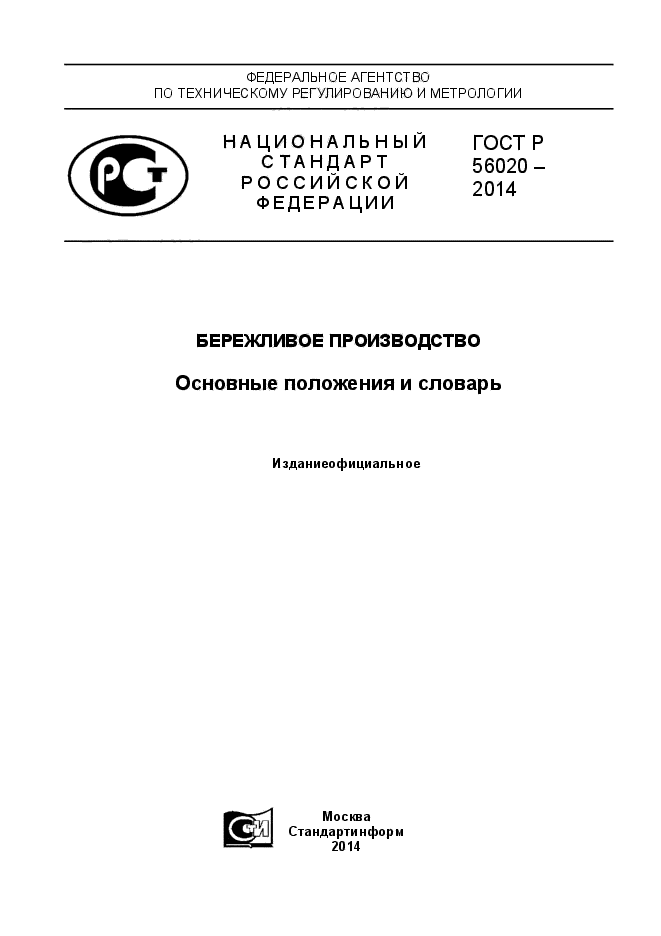 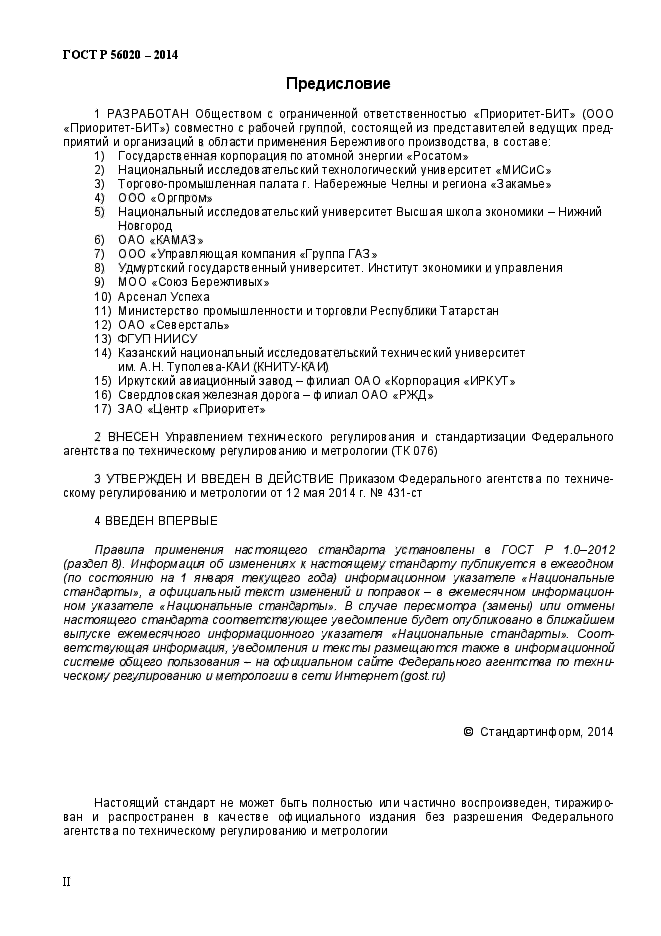 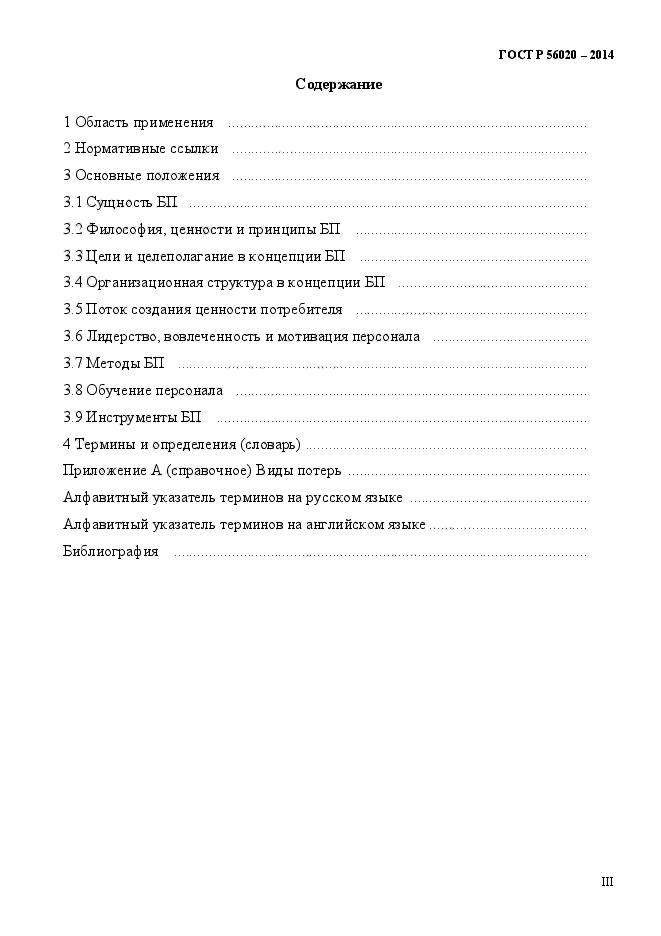 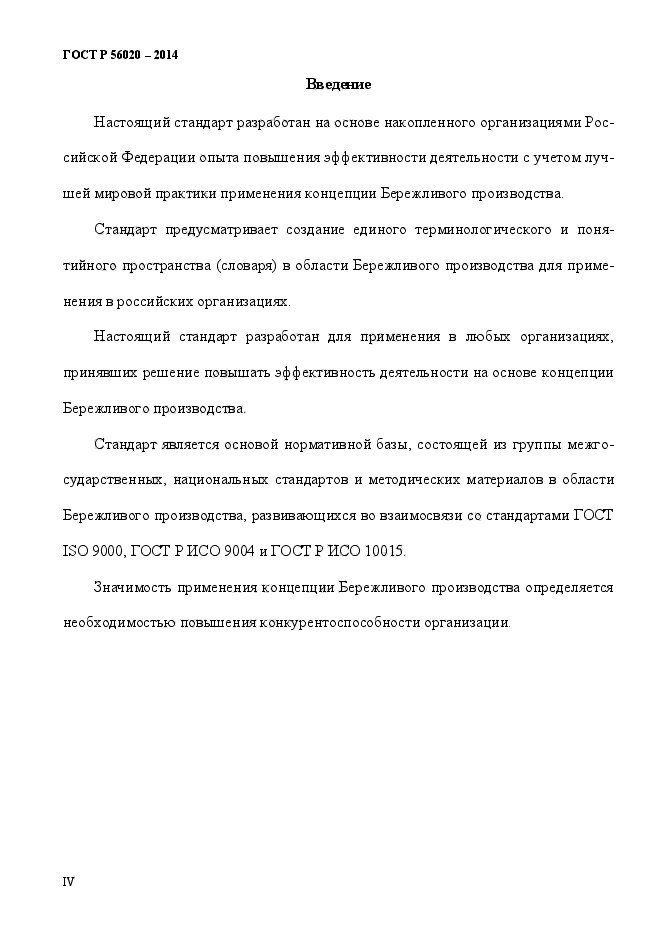 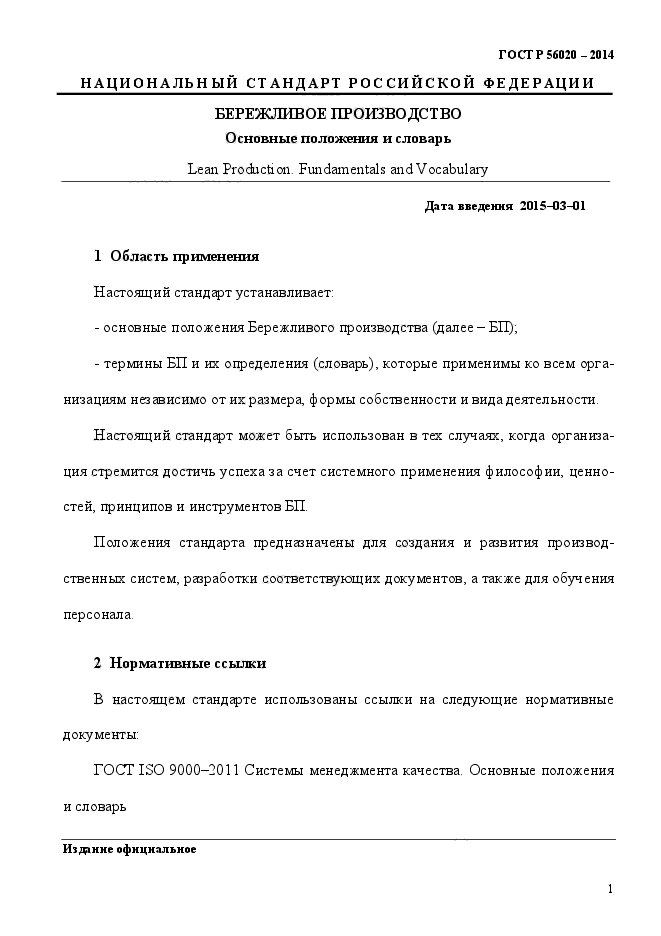 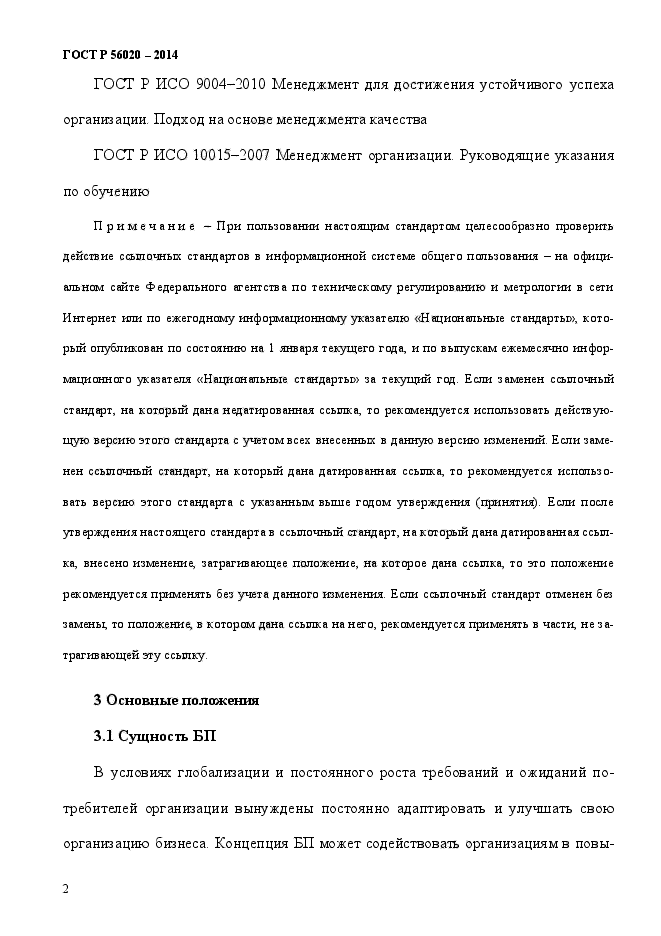 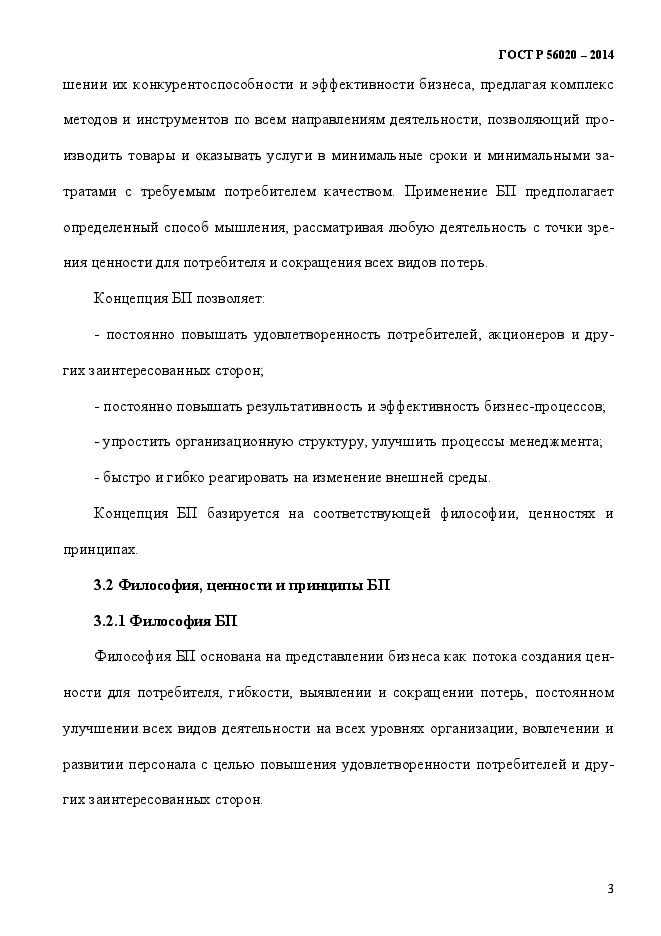 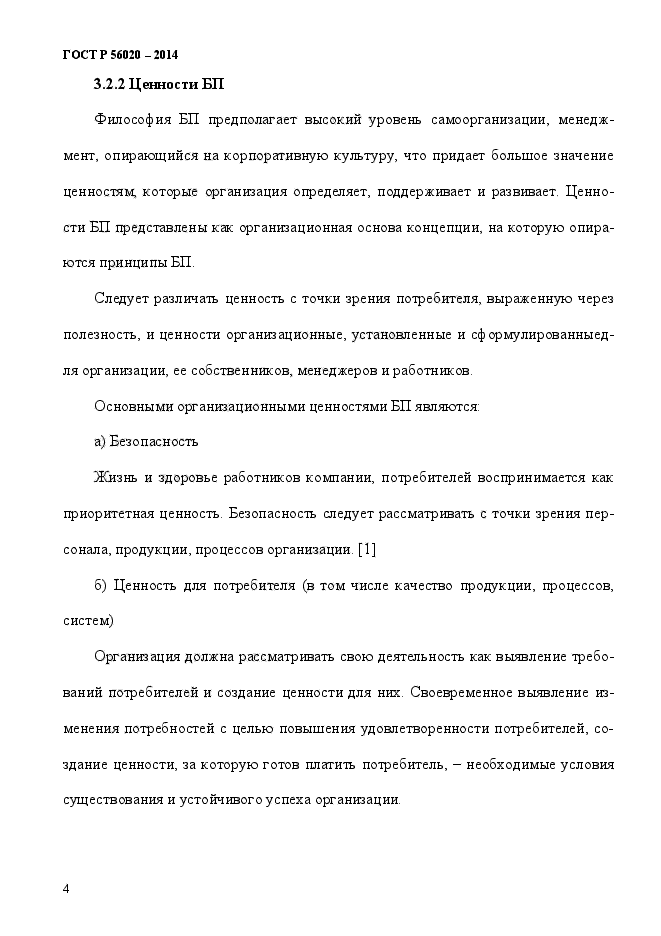 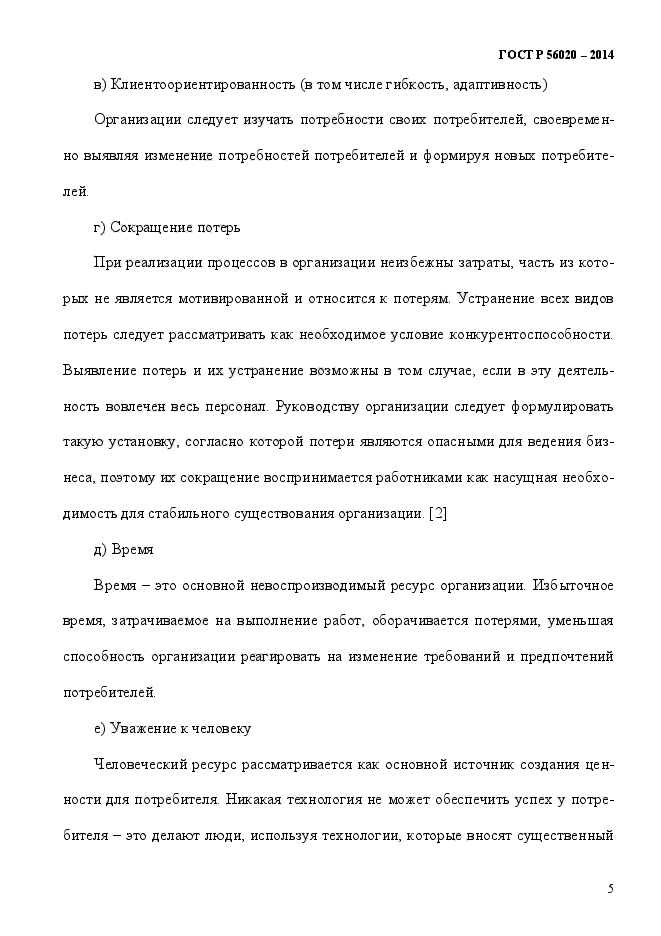 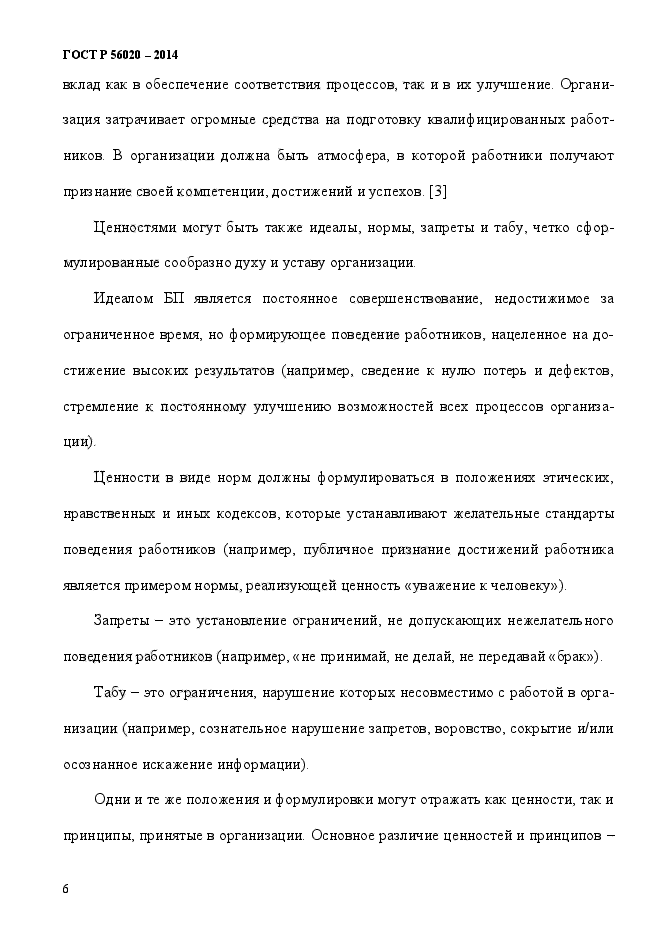 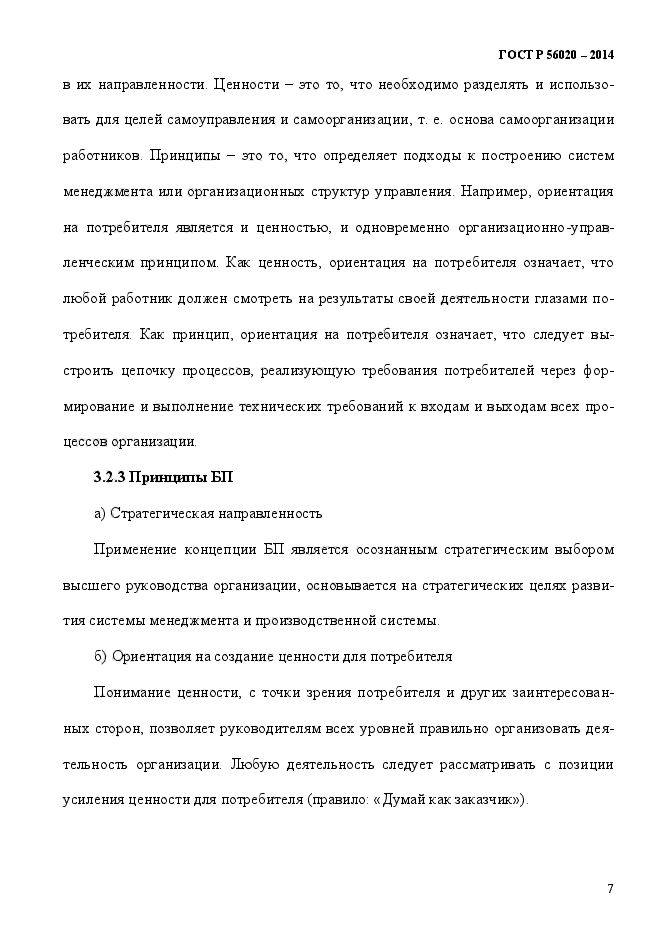 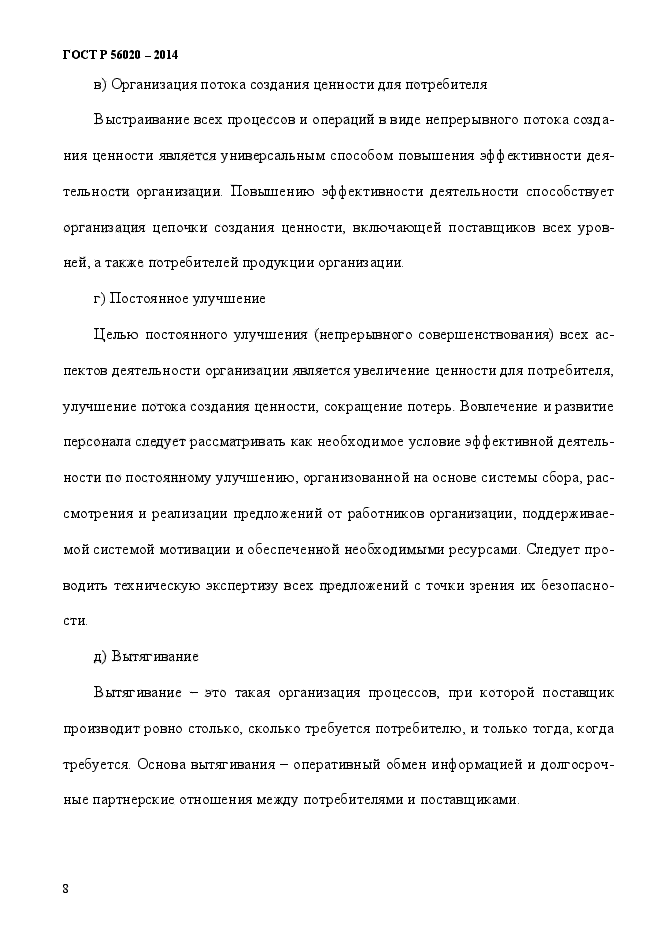 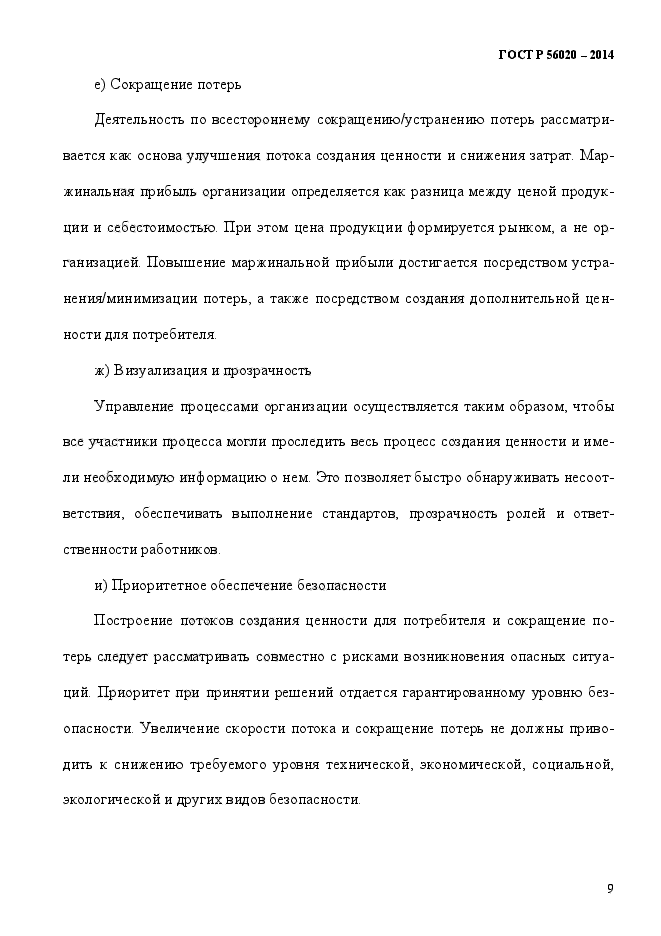 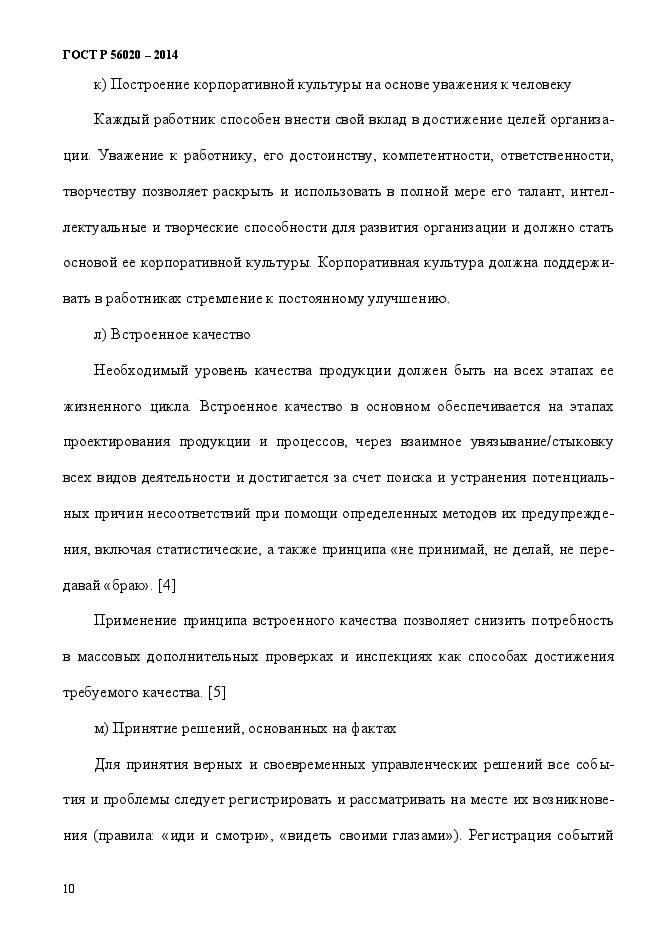 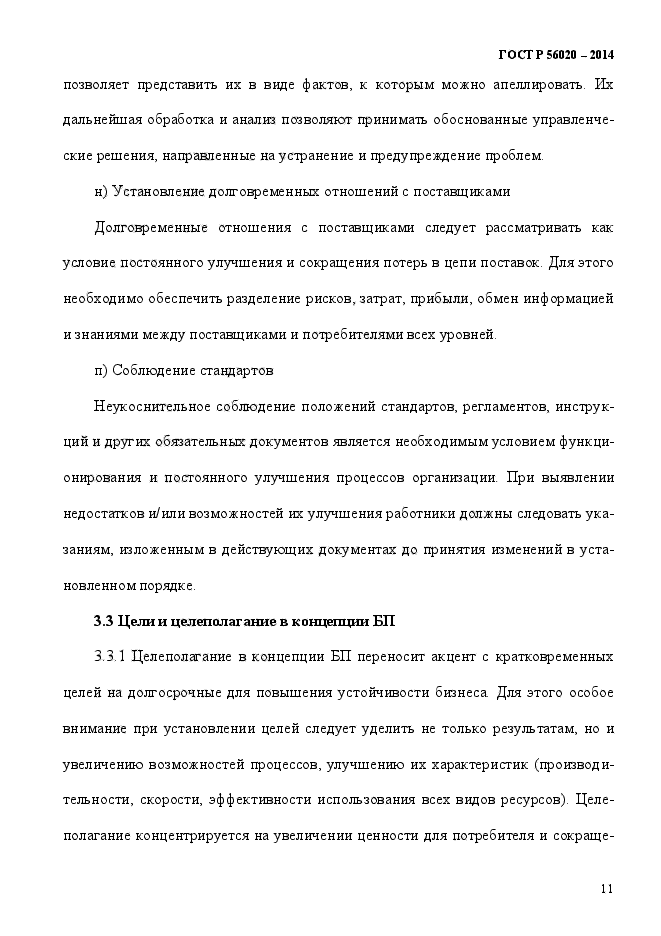 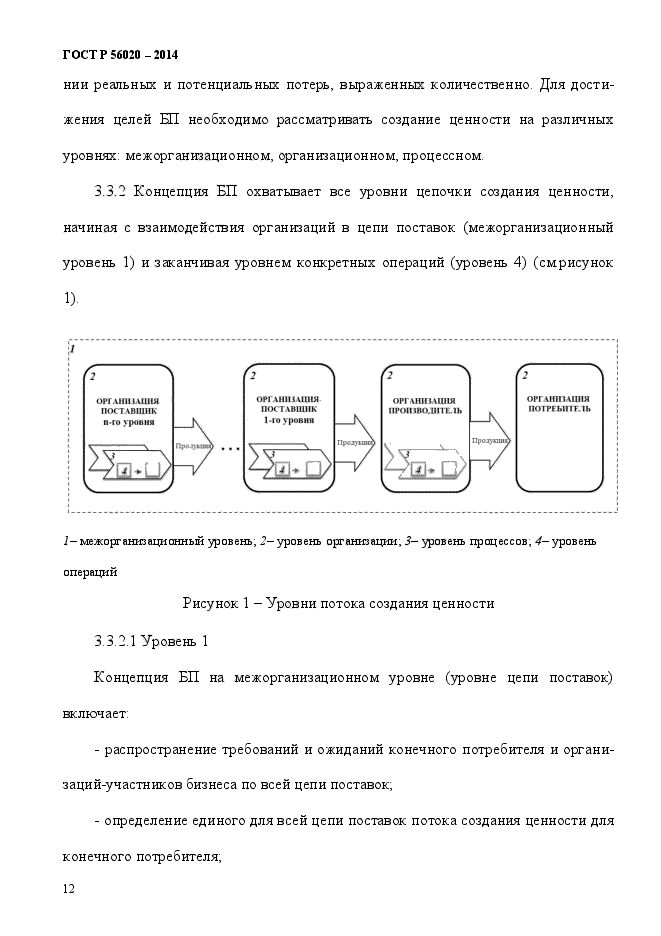 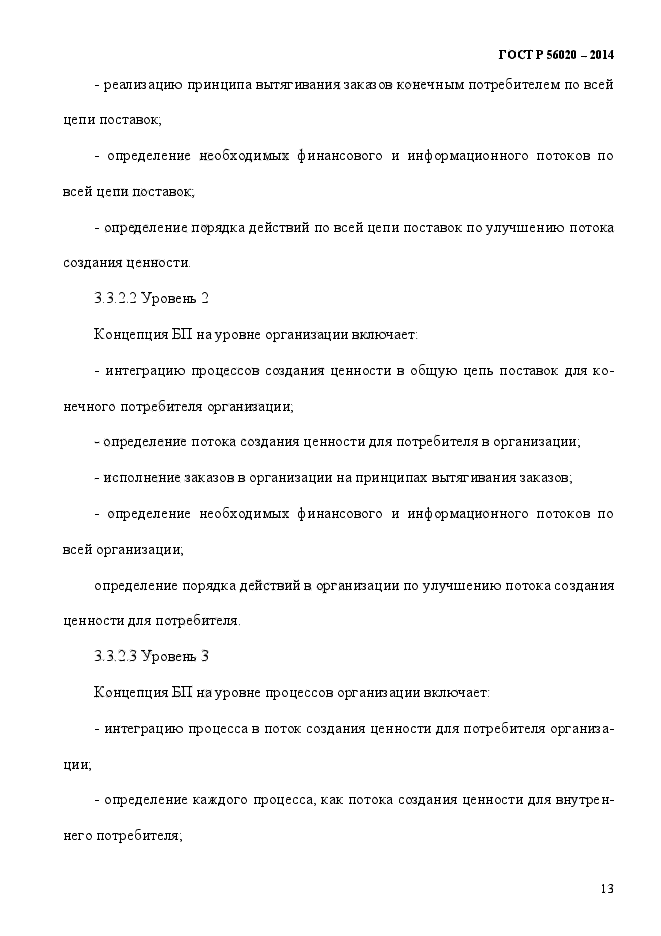 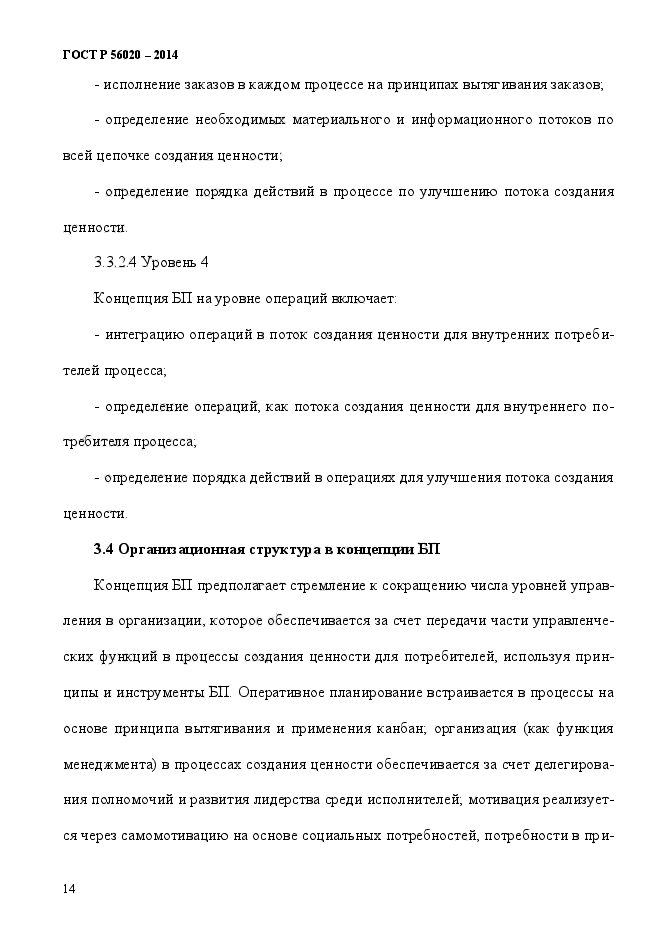 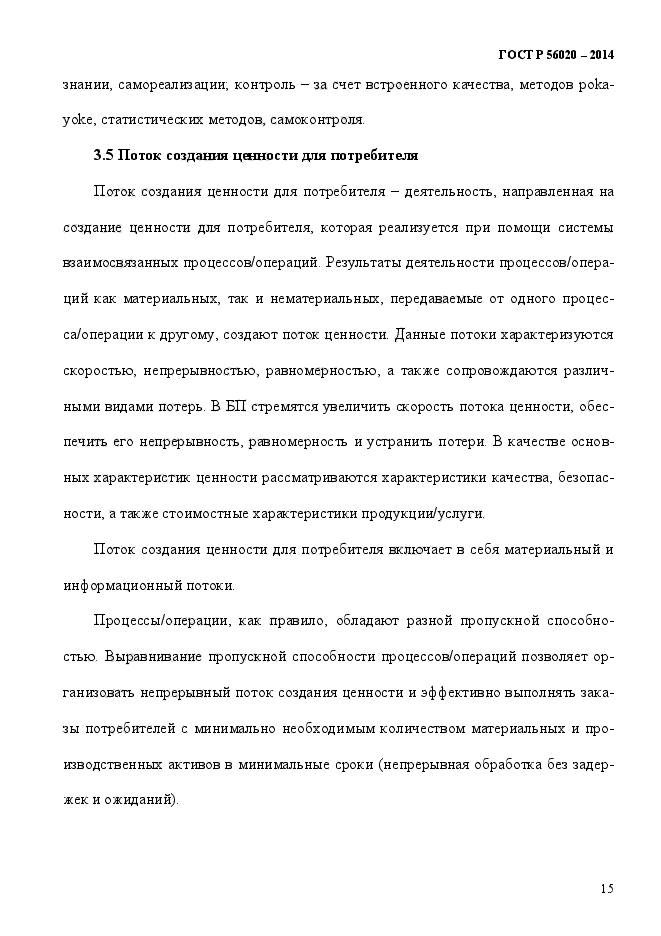 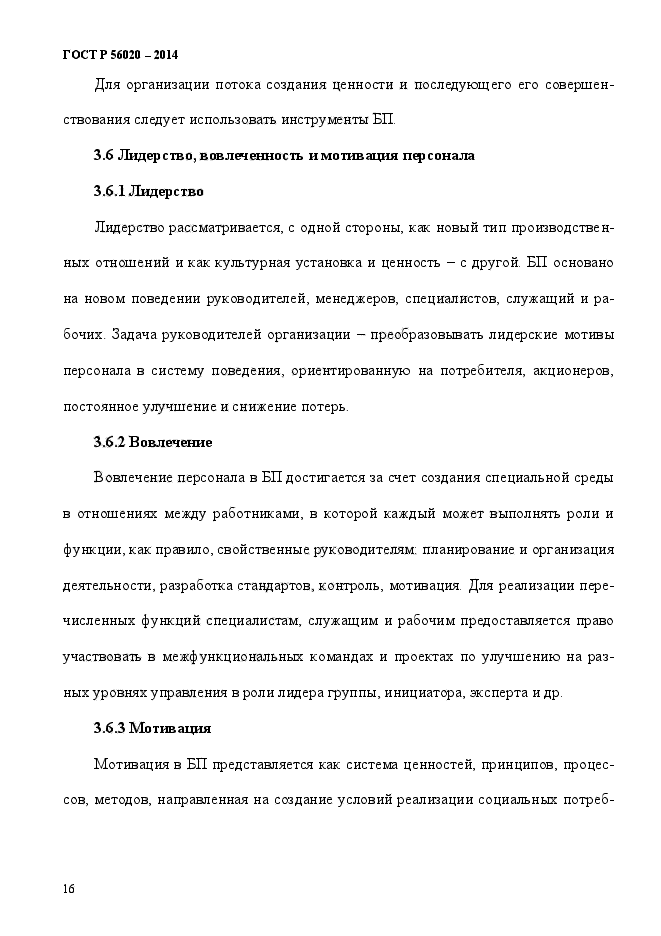 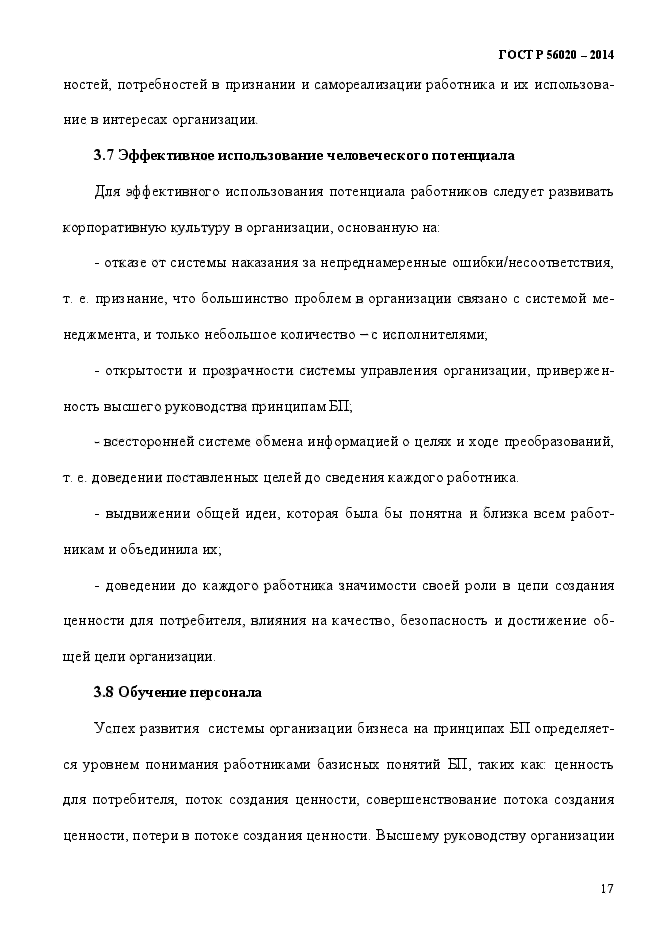 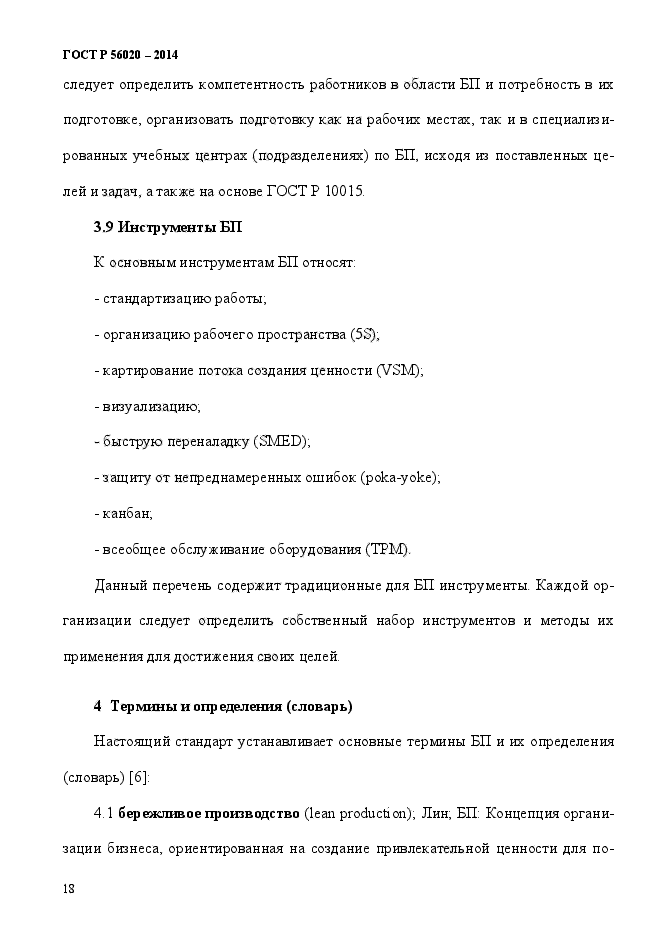 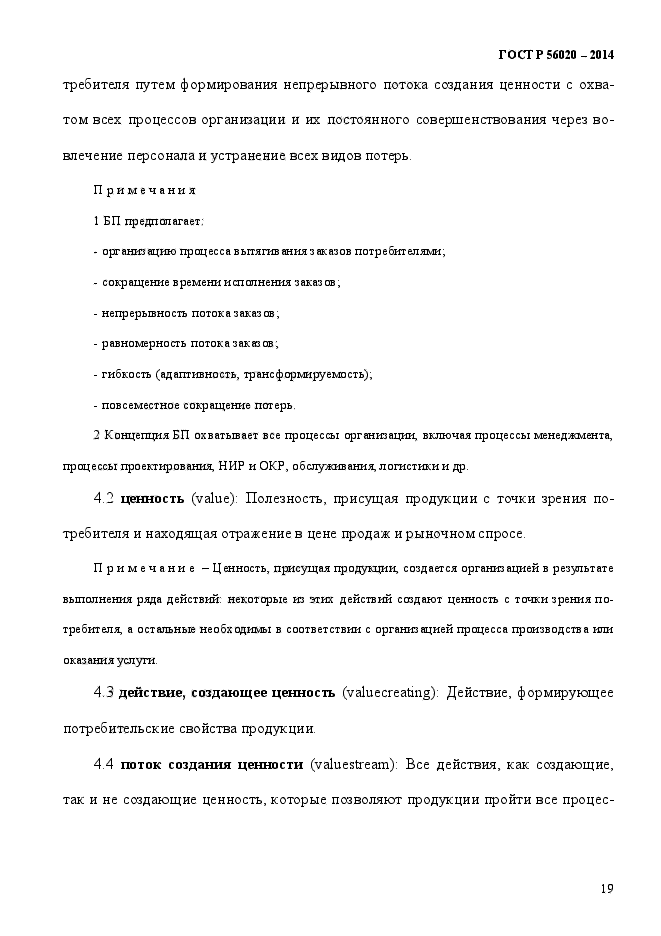 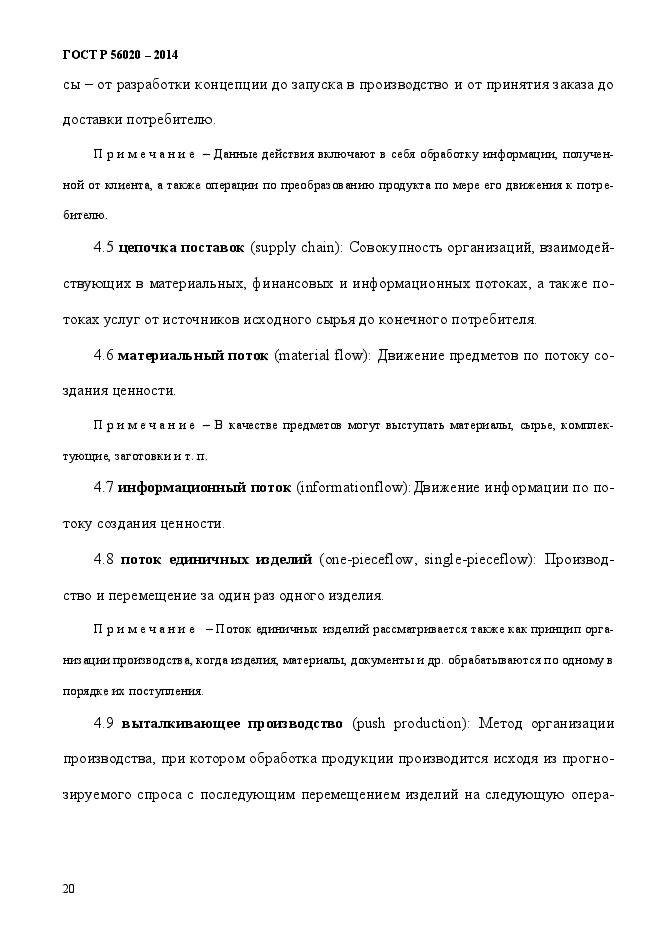 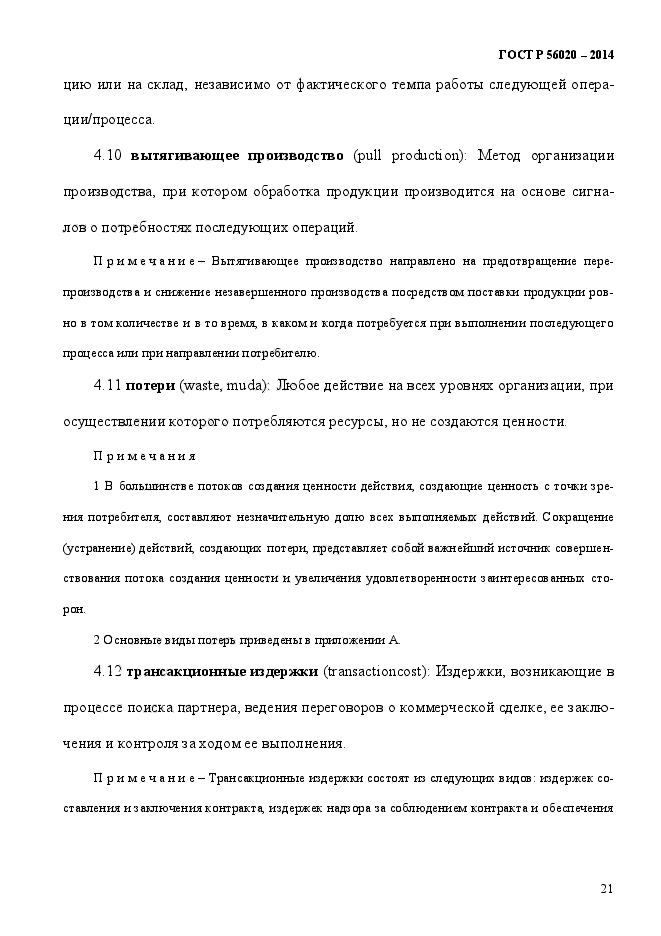 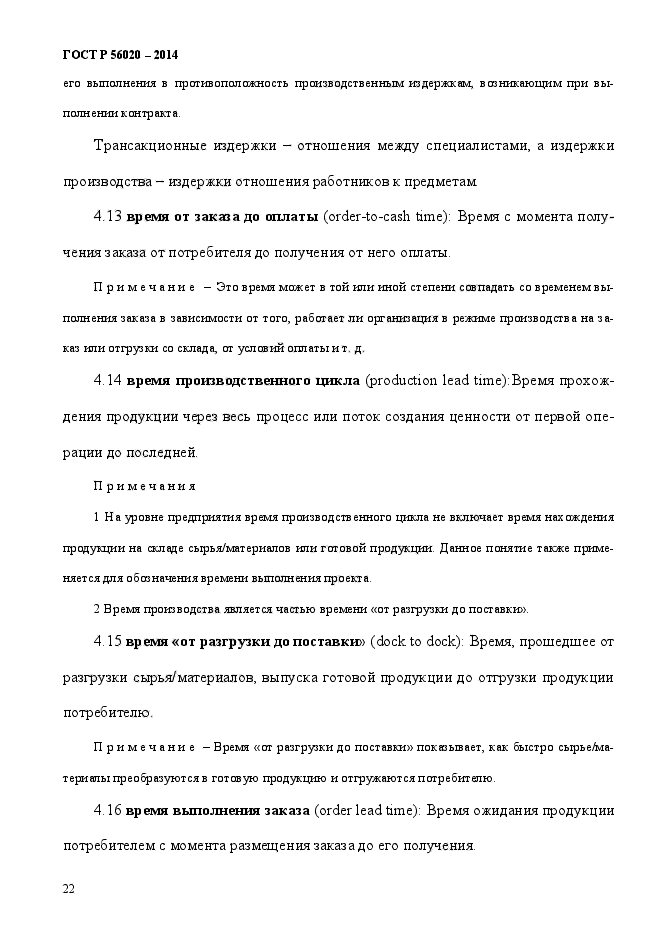 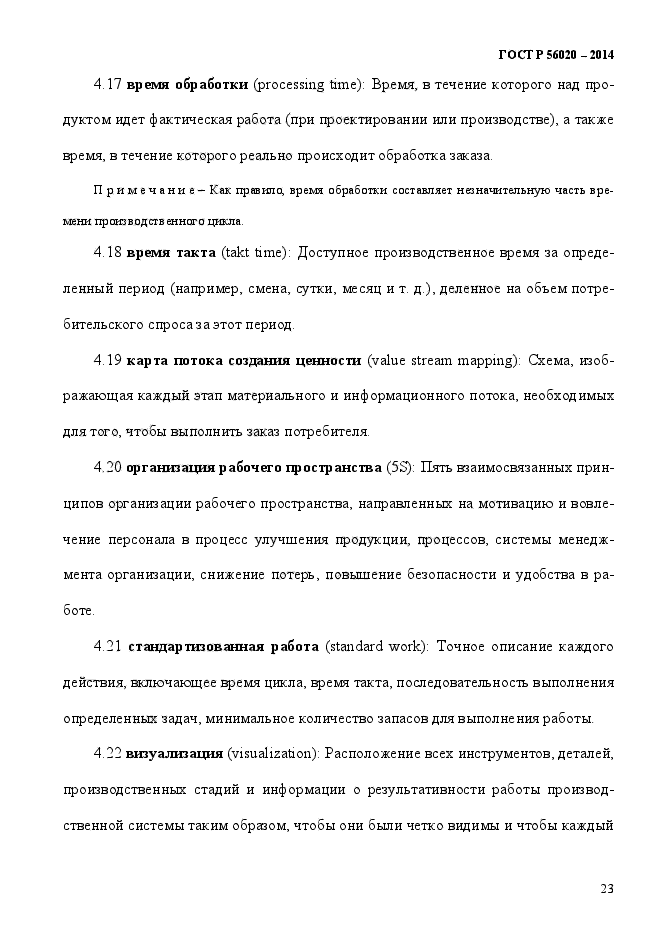 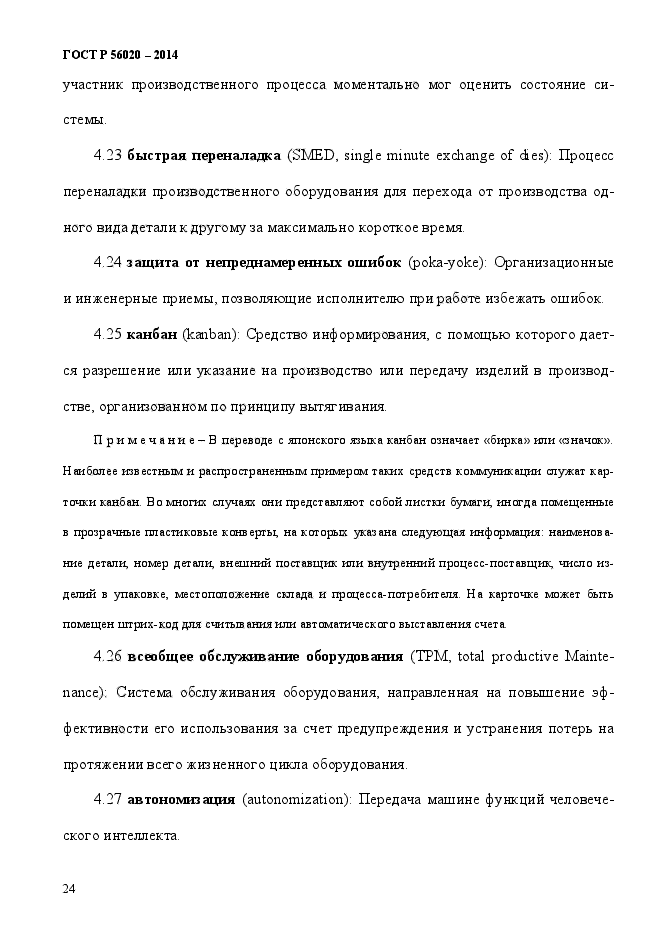 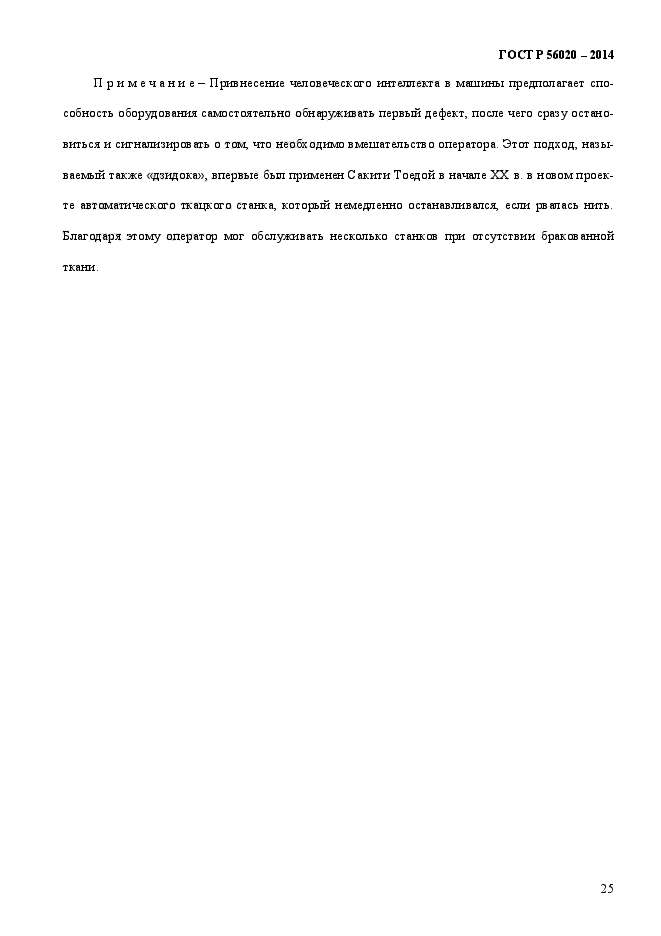 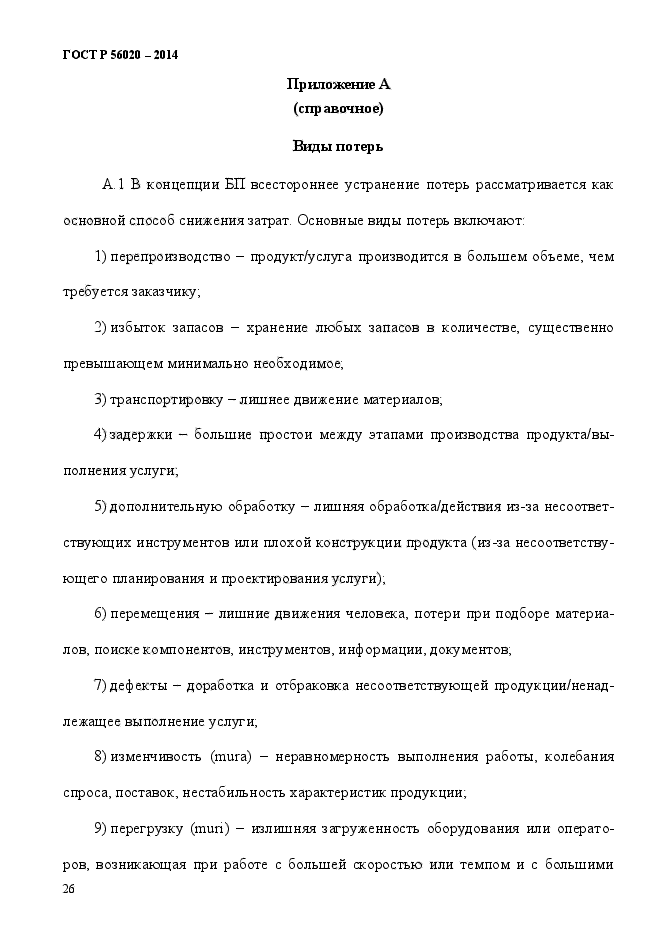 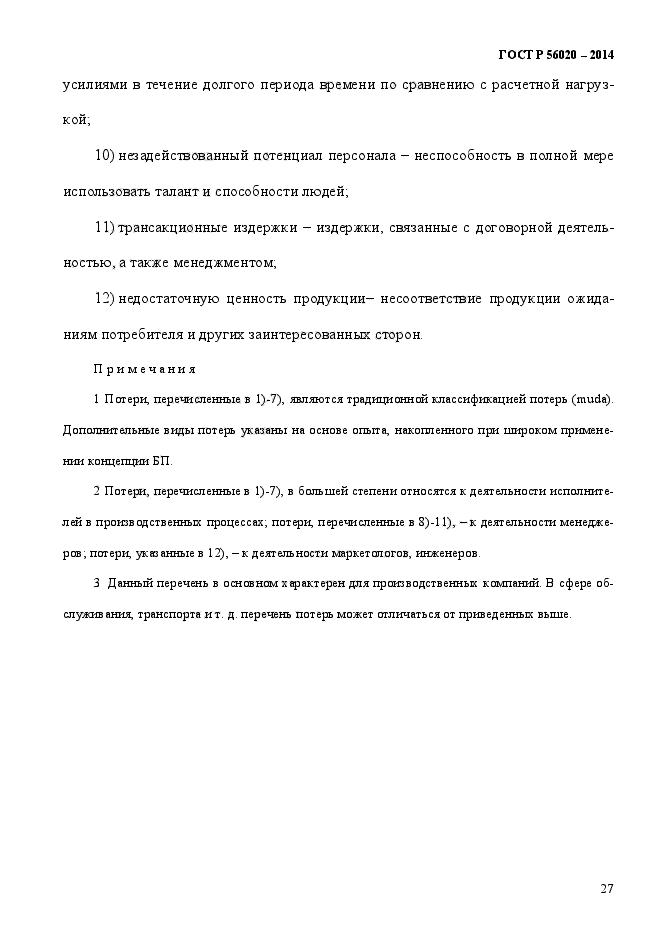 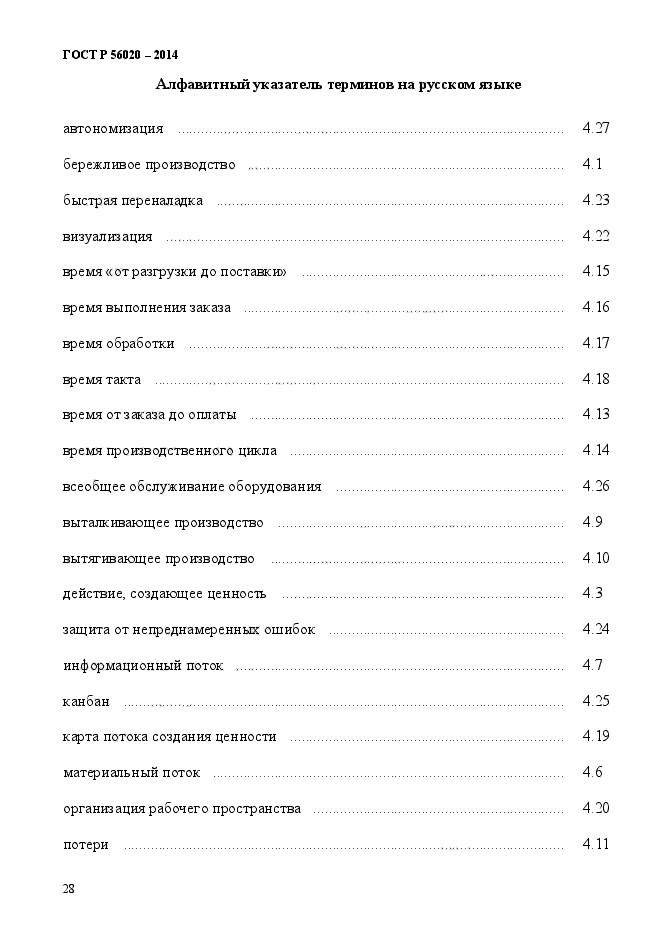 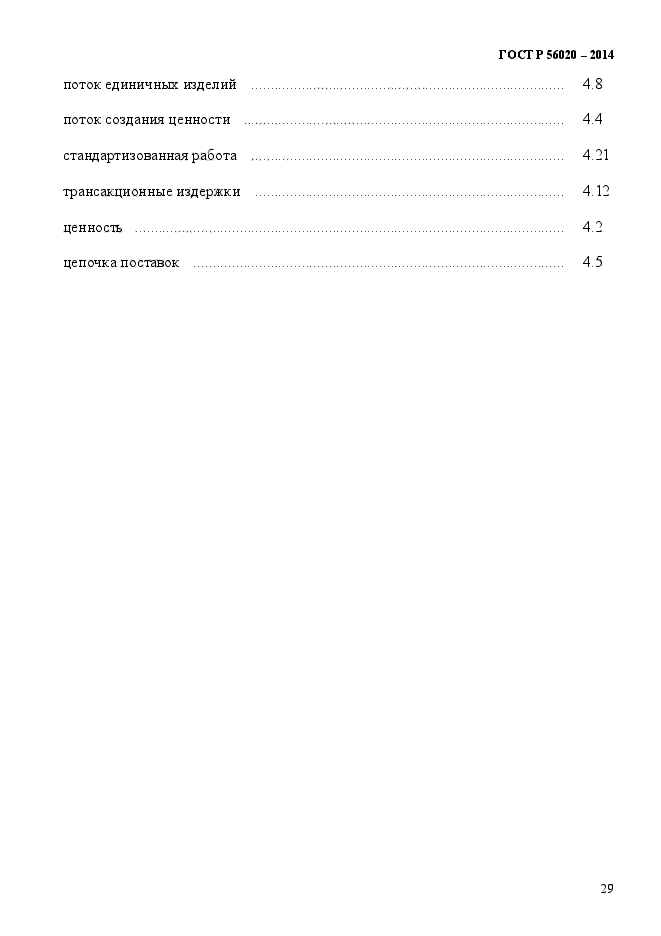 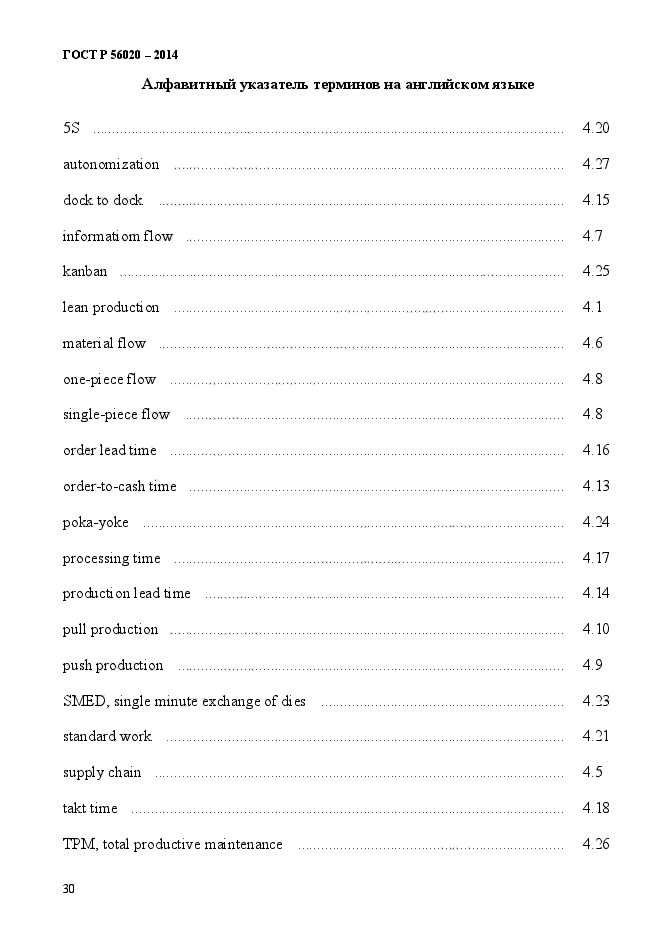 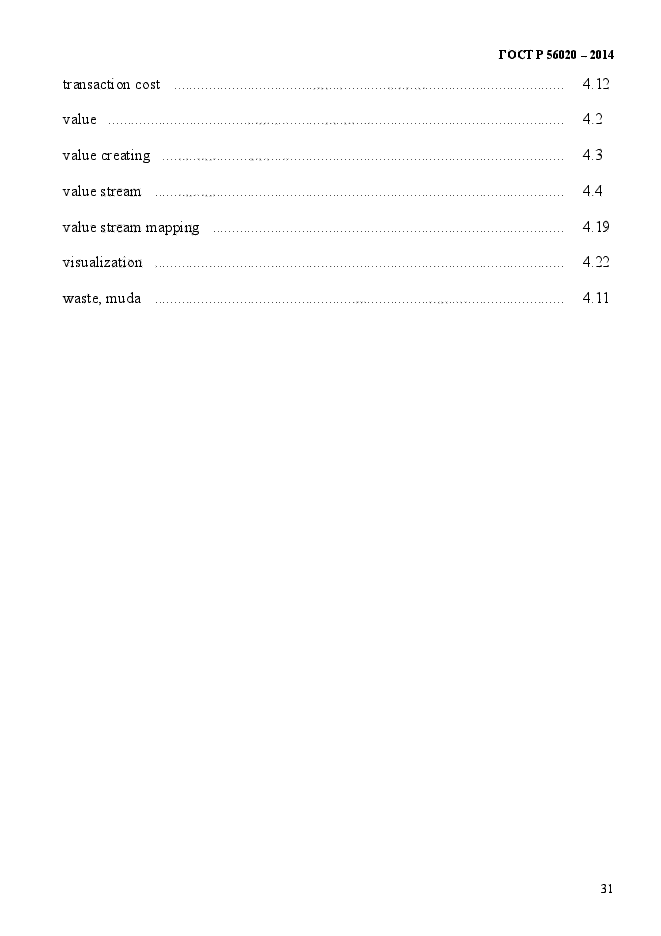 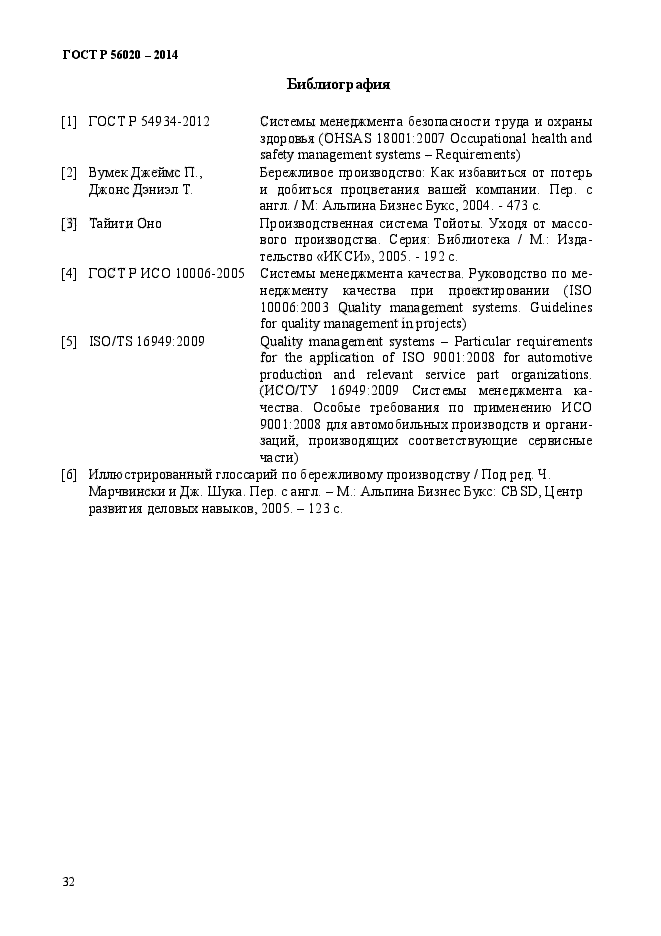 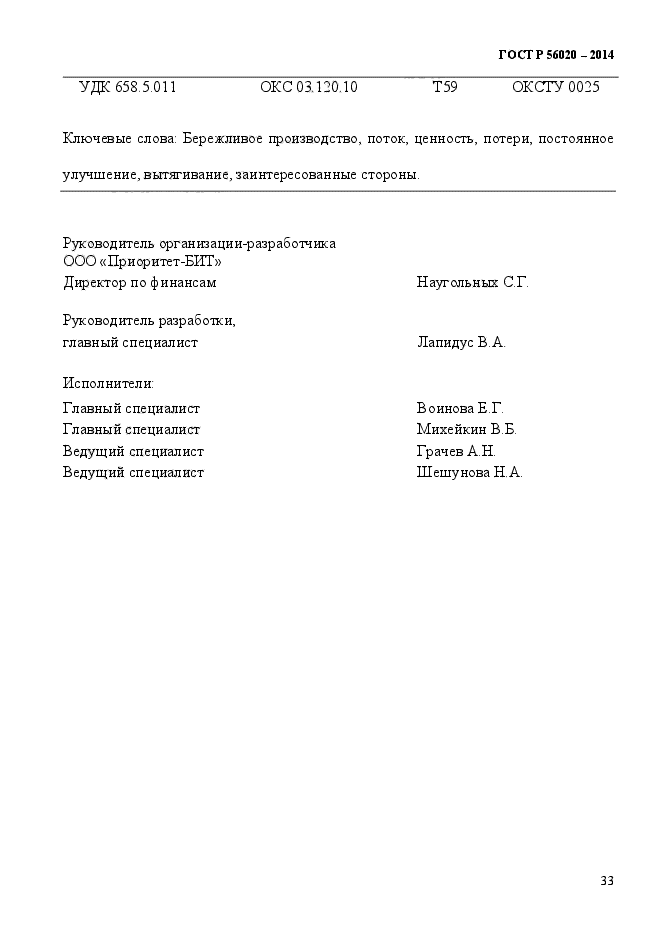 Обозначение:ГОСТ Р 56020-2014Статус:принятНазвание рус.:Бережливое производство. Основные положения и словарьДата актуализации текста:27.01.2015Дата актуализации описания:27.01.2015Дата введения:01.03.2015Дата последнего изменения:16.01.2015Область применения:Настоящий стандарт устанавливает: 
- основные положения Бережливого производства (далее-БП); 
- термины БП и их определения (словарь), которые применимы ко всем организациям независимо от их размера, формы собственности и вида деятельности. 
Настоящий стандарт может быть использован в тех случаях, когда организация стремится достичь успеха за счет системного применения философии, ценностей, принципов и инструментов БП. 
Положения стандарта предназначены для создания и развития производственных систем, разработки соответствующих документов, а также для обучения персоналаРасположен в:База ГОСТов Общероссийский классификатор стандартов Услуги. Организация фирм, управление и качество. Администрация. Транспорт. Социология. Качество Управление качеством и обеспечение качества Классификатор государственных стандартов Общетехнические и организационно-методические стандарты Система документации Общие методы и средства контроля и испытания продукции. Методы статистического контроля качества, надежности, долговечности 